How to update your email signature 
from Outlook desktopIn Outlook navigate to File then Options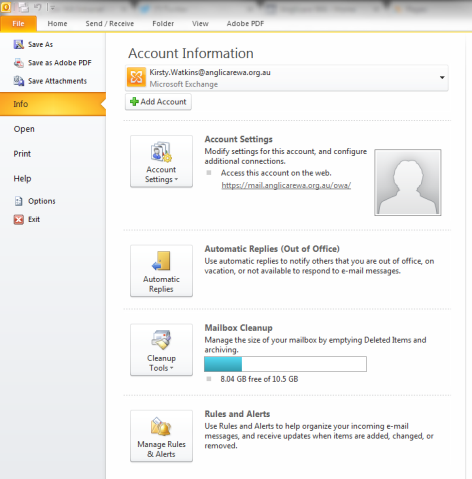 Click Mail then Signatures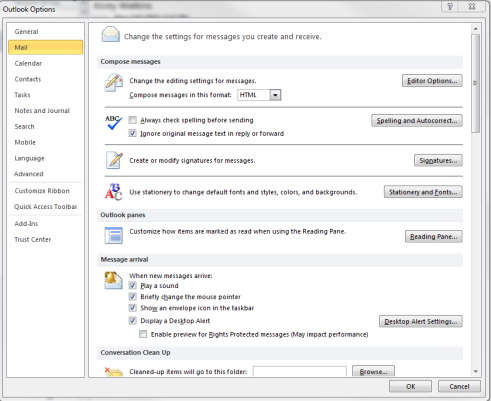 Please copy the whole email template, ensuring you copy the four social media icons and banner which have website links embedded in them. Once the template is copied into Outlook, fill out your relevant contact details and press ‘OK’ to save.Signature templateHow to update your default font in Outlook desktopAfter you have saved your signature, select ‘Stationery and fonts’‘Under ‘New mail messages’, select ‘Font…’In ‘Font’, select ‘Century Gothic’ from the drop-down boxIn ‘Font style’, ensure ‘Regular’ is selectedIn ‘Size’, choose any number between 10-12In ‘Font colour’, click the arrow to open the drop-down colour picker, then choose ‘More colours’Ensure ‘Colour model’ is set to RGBEnter the colour code:Red: 88Green: 89Blue: 91Press ‘OK to set the colourIn the font dialogue box, ensure all ‘Effects’ are deselectedPress ‘OK’ to save font settings Under ‘replying ort forwarding messages’, select ‘Font…’Repeat the steps abovePress ‘OK’ to save settingsPress ‘OK’ to close the Options dialogue boxConfirming your email signatureOnce you have set up your email signature, please send a test message to marketing@anglicarewa.org.au for approval.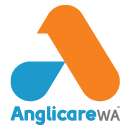 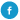 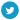 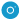 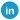 Firstname SurnamePronouns: She, her, hers Job TitleTeam nameI work Mon, Tue, Fri, 9am-2pm
T 08 xxxx xxxx | M xxxx xxx xxx
F 08 xxxx xxxx
GPO BOX C138, East Perth WA 6892
anglicarewa.org.auWe acknowledge Aboriginal people as the Traditional Custodians of this land. 
We pay our respects to their strength, cultural resilience and the Elders past and present.We acknowledge Aboriginal people as the Traditional Custodians of this land. 
We pay our respects to their strength, cultural resilience and the Elders past and present.